Sample Assessment Outline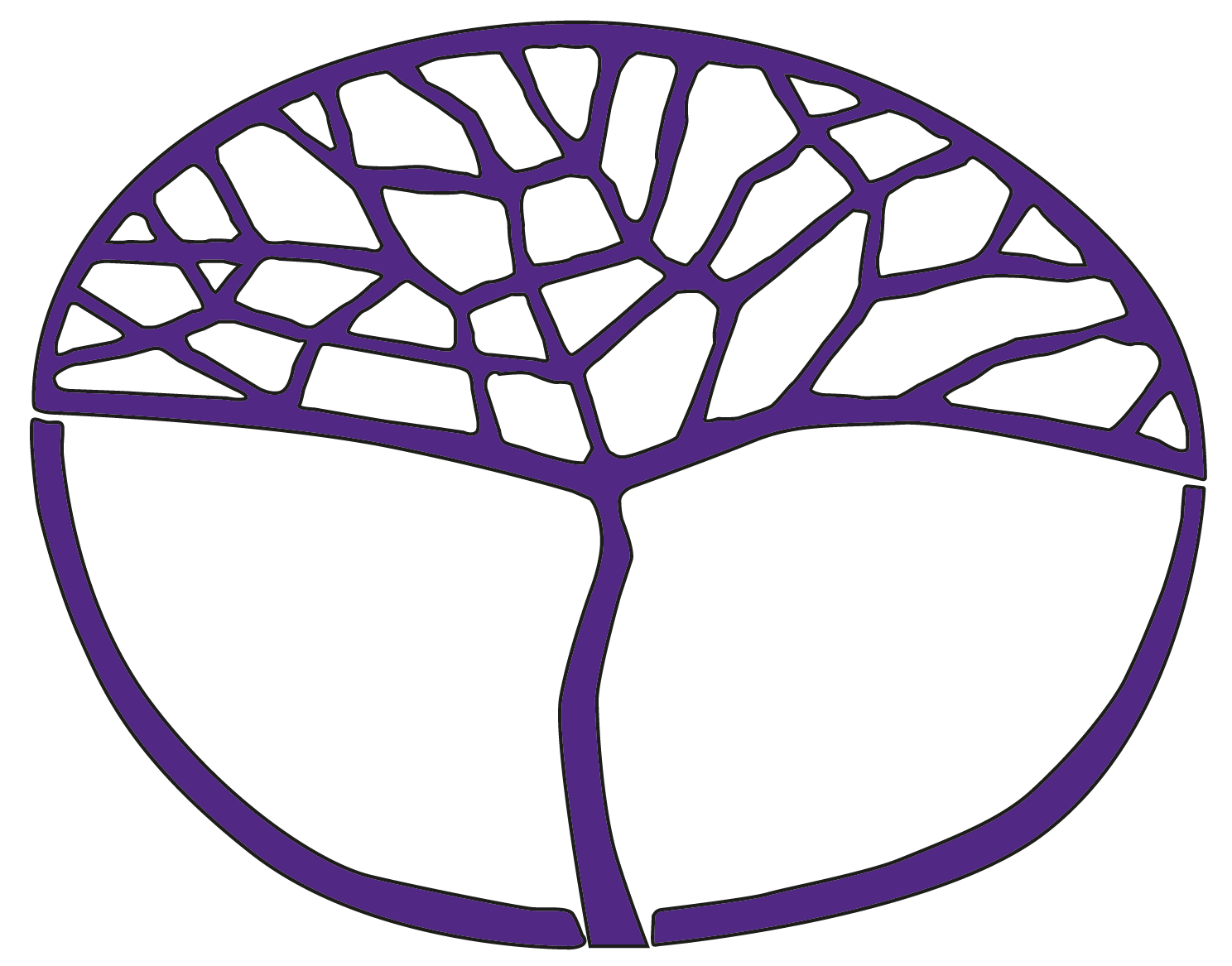 Applied Information TechnologyGeneral Year 11Acknowledgement of CountryKaya. The School Curriculum and Standards Authority (the Authority) acknowledges that our offices are on Whadjuk Noongar boodjar and that we deliver our services on the country of many traditional custodians and language groups throughout Western Australia. The Authority acknowledges the traditional custodians throughout Western Australia and their continuing connection to land, waters and community. We offer our respect to Elders past and present.Copyright© School Curriculum and Standards Authority, 2014This document – apart from any third party copyright material contained in it – may be freely copied, or communicated on an intranet, for non-commercial purposes in educational institutions, provided that the School Curriculum and Standards Authority (the Authority) is acknowledged as the copyright owner, and that the Authority’s moral rights are not infringed.Copying or communication for any other purpose can be done only within the terms of the Copyright Act 1968 or with prior written permission of the Authority. Copying or communication of any third party copyright material can be done only within the terms of the Copyright Act 1968 or with permission of the copyright owners.Any content in this document that has been derived from the Australian Curriculum may be used under the terms of the Creative Commons Attribution 4.0 International (CC BY) licence.DisclaimerAny resources, such as texts, websites and so on that may be referred to in this document are provided as examples of resources that teachers can use to support their learning programs. Their inclusion does not imply that they are mandatory or that they are the only resources relevant to the course.Sample assessment outlineApplied Information Technology – General Year 11Unit 1 and Unit 2Assessment
typeAssessment
type weightingAssessment
task
weightingWhen/start and submission dateAssessment taskProject70%20%Semester 1Week 4–5Task 2: The design and creation of a flyer/handout for a local community club or event.The digital product developed requires the use of the elements of design and the principles of design, and compositional rules. Apply a design strategy to ensure usability, visual design and accessibility. Project70%10%Semester 1Week 14–16Task 4: The design and creation of a budget spreadsheet for a local community event. Use collaborative software tools to gather feedback and make modifications to the product based on client’s needs. The spreadsheet should include simple formulas, functions, formatting and graphs. Project70%20%Semester 2Week 9–10Task 7: The development of a range of digital products for another course. This task requires the use of word processing software, spreadsheet software, image manipulation software and audio software. The digital products developed require the use of a design strategy, the design elements and the principles of design and compositional rules.Project70%20%Semester 2Week 13–16Task 8: The design and creation of an interactive online manual for troubleshooting and/or training in the applications used. The development should incorporate project management knowledge and skills.Short answer20%10%Semester 1Week 8Task 3: This topic test is a series of short answer questions on Hardware concepts.Short answer20%10%Semester 2Week 6Task 6: This topic test comprises multiple-choice and short answer questions on Networks concepts.Extended
answer10%5%Semester 1Week 3Task 1: Students present an oral presentation on Design concepts with stimulus material.Extended
answer10%5%Semester 2Week 4Task 5: This task is an extended answer task based on Impacts of technology concepts.Total100%100%